Strakonice dne: 27. 10. 2017Objednací listč. 172/17/7 Předmět objednávky 	Množství	Předpokl. cena Kč 	Celkem (s DPH): 	167 139,00 Kč Popis objednávky:aaTermín dodání : 3. 11. 2017 Vyřizuje: Jaroslav Houska														Bankovní spojení: ČSOB, a.s., č.ú.: 182050112/0300	IČ: 00251810		DIČ: CZ00251810	Upozornění:	Na faktuře uveďte číslo naší objednávky.			Kopii objednávky vraťte s fakturou.			Schválil:	Ing. Jana Narovcová	vedoucí odboru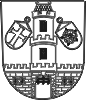 Město  StrakoniceOdbor majetkovýDodavatel:RADIMÍR LAGRON StavitelstvíÚnice-Hubenov 23386 01  StrakoniceIČ: 13507168 , DIČ: CZ58050518351.MŠ Šumavská č.p.264 Strakonice - rekonstrukce hlavy plotové zdi  podle nabídky1ks167 139,00Tel. kontakt:383 700 320E-mail:jaroslav.houska@mu-st.cz